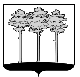 ПРЕДСЕДАТЕЛЬ ГОРОДСКОЙ ДУМЫ ГОРОДА ДИМИТРОВГРАДА УЛЬЯНОВСКОЙ ОБЛАСТИ П О С Т А Н О В Л Е Н И Е г. ДимитровградО регистрации в Городской Думе города Димитровграда Ульяновской области четвертого созыва фракции Политической партии «НОВЫЕ ЛЮДИ» Руководствуясь статьёй 27 Устава муниципального образования «Город Димитровград» Ульяновской области, статьёй 2 Порядка деятельности фракций в  Городской Думе города Димитровграда Ульяновской области, рассмотрев уведомление руководителя фракции Политической партии «НОВЫЕ ЛЮДИ»    Владимиркина О.Н. от 10.10.2023 №73-ПОМСУ-22.06/НЛ-3 , постановляю:1. Зарегистрировать в Городской Думе города Димитровграда Ульяновской области четвертого созыва фракцию Политической партии «НОВЫЕ ЛЮДИ».2. Утвердить следующий состав фракции Политической партии «НОВЫЕ ЛЮДИ»:2.1. Владимиркин Олег Николаевич, депутат Городской Думы города Димитровграда Ульяновской области четвертого созыва;2.2. Королёв Сергей Сергеевич, депутат Городской Думы города Димитровграда Ульяновской области четвертого созыва.	3. Установить, что настоящее постановление вступает в силу со дня его подписания.4. Установить, что настоящее постановление подлежит размещению в информационно – телекоммуникационной сети «Интернет» на официальном сайте Городской Думы города Димитровграда Ульяновской области (www.dumadgrad.ru).Председатель Городской Думыгорода Димитровграда Ульяновской области                                                                            К.Б. Душкова12.10.2023№ 6